Clermont Elementary T-shirt and Mask Order Form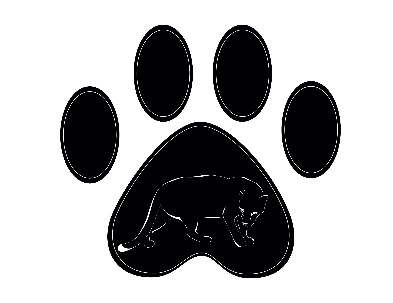 Student Name: ____________________________Teacher: ________________________Parent Name: _____________________Phone No: _________________ E-Mail:____________________ T-Shirt Size Selection: w Cash App @ $CESPTO2021Please allow for a 2-week delay in order fulfillment. All orders will be delivered to your child in their classrooms once the t-shirts are available. If for some reason your order cannot be filled, your money will be returned to you. Thank You! Clermont Elementary PTOT-Shirt Sizes (Youth)PriceQuantityTotalX- SmallSmallMedium$9.00LargeX -LargeT-Shirt Sizes (Adult)PriceQuantityTotalSmallMediumLarge$9.00X-LargeXX-LargeMaskPriceQuantityTotalYouth$7.00Adult$ 8.00Total Quantity Total Amount